ВІТАЮ ВАС НА СТОРІНЦІ ДИСЦИПЛІНИ«Запоріжжя в українсько-польському літературному дискурсі» !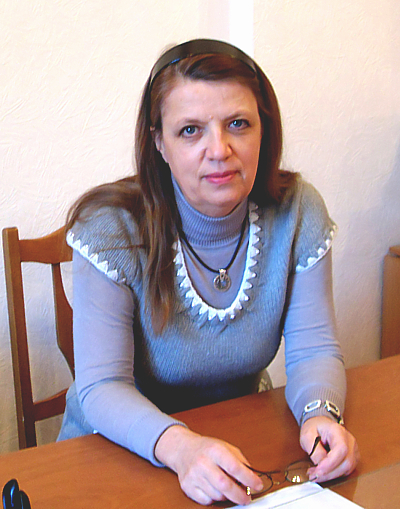 ПАВЛЕНКО ІРИНА ЯКІВНА – доктор філологічних наук, професор, завідувач кафедри слов’янської літератури. Телефони: (061)228-41-05  – кафедра, (061)289-12-84 - деканатЕлектронна пошта: irinaznu@gmail.comViber – (+38)0509876825, WhatsApp-(+38)0509876825;Viber – (+38) 0966031359, Telegram – (+38)0966031359/Zoom
https://us04web.zoom.us/j/2031157609?pwd=VFk1WGNmSU9XeE9la1h2NUt3amFBQT09

Ідентифікатор конференції: 203 115 7609
Код доступа: AC5CQi Кафедра слов’янської філології знаходиться у другому корпусі ЗНУ, ауд. 426 (4 поверх).